Název školy:     ZŠ a MŠ T. G. Masaryka FulnekAutor :		    Mgr. Miroslava GelnarováNázev :		    VY_42_INOVACE_M.2.4-13Vzdělávací obor: 	Matematika a její aplikaceTéma :				Přirozená čísla a početní operace   s nimi, porovnávání čísel do 100 a jejich znázorňování na číselnou osuDoporučený ročník: 2.Anotace: 		Materiál obsahuje pracovní list, děti si procvičují orientaci na číselné ose, porovnávají čísla a znázorňují je na číselnou osu.Číslo projektu:	CZ.1.07/1.4.00/21.0903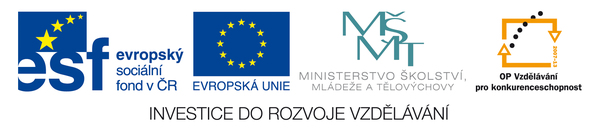 Pracovní listNa číselné ose barevně znázorni a zapiš čísla, pro která platí:červeně -  45 <  < 49, modře - 60 >  > 57, zeleně - 60 <  < 64, oranžově - 55 <  < 57,fialově -  55 >  > 53  45                            49                                           55                                     60Na číselné ose barevně znázornia zapišbarevně čísla, pro která platí:červeně - 61 >  > 59, modře – 55 >  > 53, zeleně - 57 <  <59, oranžově – 60 <  < 62, fialově – 69 >  >  67 50                                     55                                    60                                     65Na číselné ose barevně znázorni a zapiš čísla, pro která platí:červeně - 82 <  < 85,modře -  86 <  < 88, zeleně – 90 >  > 88, oranžově - 94  >  > 92,fialově 100 >  > 95  82	86	90	94                                        100Na číselné ose barevně znázorni a zapiš čísla, pro která platí:červeně - 19 <  < 21, modře - 23 <  < 25, zeleně – 35 >  > 33,oranžově - 37 >  > 34, fialově - 30 <  < 32 19                                            25                                    30                                                     37Na číselné ose barevně znázorni a zapiš čísla, pro která platí:červeně - 30 <  < 33, modře – 37 >  > 35, zeleně – 40 <  <38, oranžově – 45 >  > 42, fialově – 46 <  < 49 30                                     35                                    40                                   45